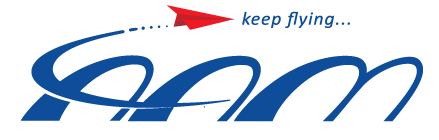 Даме Груев 7 лок.7 СкопјеДруштвото за авиосообраќај  и туризам AAM дооел Скопје има потреба од вработување на мотивирана  и амбициозна  личност  како: Шалтерски работник за тимот лоциран на Скопскиот аеродромПотребни квалификации :Високо образованиеПретходно работно искуство на иста или слична позиција Поседување на сертификати  R1/T1 (IATA) и AMADEUSОдлично познавање на англиски јазикОдлично познавање на MS Windows и  MS OfficeПоложен возачки испит (Б категорија) - активен возачСпособности и вештини :Стручност и елоквентност Професионален однос кон клиентите  и соработницитеСпособност за работа под притисокОрганизираност и одговорност Работно време за горенаведената работна  позиција  е според оперативниот план за летови на Скопскиот аеродром.Основната плата е 30.000 ден., прекувремената работа, работата во смени, работата за време на неработни денови или на денови на празници е платена согласно Законот за работните односи и подзаконските акти.Заинтересираните кандидати  кои ги исполнуваат условите треба да достават кратка биографија сo слика на aaminfo@aam.com.mk, со нагласување за која работна позиција се аплицира.Избраните кандидати ќе бидат повикани на допонителни разговори.Даме Груев 7 лок.7 СкопјеДруштвото за авиосообраќај  и туризам AAM дооел Скопје има потреба од млади   и амбициозни   личности:Работна позиција - Шалтерски работник Потребни квалификации :ССС / ВСС Претходно работно искуство не е задолжително Одлично познавање на англиски јазикОдлично познавање на MS Windows и  MS OfficeДипломите R1/T1 (IATA) и AMADEUS не се обврзувачкиПоложен возачки испит (Б категорија) - активен возачНа млади и образовани луѓе, со активно познавање на аглиски јазик, им се нуди едукација и можност за работа во динамична средина во тимот на ААМЗаинтересираните кандидати  кои ги исполнуваат условите треба да достават кратка биографија сo слика на aaminfo@aam.com.mk, со нагласување за која работна позиција се аплицира.Избраните кандидати ќе бидат повикани на допонителни разговори.